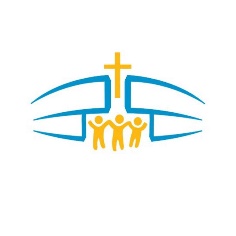 PATTO TRA LA PARROCCHIA E LE FAMIGLIE DEI BAMBINIISCRITTI ALLE ATTIVITA’ DI CATECHESIANNO 2021/2022*****Il sottoscritto STEFANO CHARLES CASCIO, in qualità di Parroco e legale rappresentante della Parrocchia SAN BONAVENTURA DA BAGNOREGIO con sede in VIA MARCO CALIDIO 22, 00169 ROMAei signori ________________________________________________________________________, in qualità di genitori di _______________________________, nato a _________________ (_____), residente in ___________________, Via _______________________________________________SOTTOSCRIVONOil seguente Patto inerente alla frequenza di ____________________________________________ alle attività di catechesi della Parrocchia per l’anno 2021/2022.*****I genitori dichiarano:- di essere a conoscenza delle misure di contenimento del contagio vigenti alla data odierna; - di attenersi scrupolosamente a tutte le indicazioni che verranno date dalla Parrocchia, derivanti dalle normative nazionali e regionali;- di impegnarsi a trattenere il proprio figlio a casa in presenza di febbre superiore a 37,5°o di altri sintomi (es. tosse, raffreddore, congiuntivite) e di informare tempestivamente il pediatra e il Parroco o suoi collaboratori della comparsa dei sintomi o febbre;- di essere consapevoli ed accettare che il proprio figlio debba utilizzare la mascherina negli spazi interni ed esterni della parrocchia e assicurare il distanziamento sociale, nonché negli spostamenti in entrata/uscita e per recarsi da un luogo ad un altro (es. per usufruire dei servizi igienici);- di essere consapevoli ed accettare che, in caso di insorgenza di febbre superiore a 37,5°o di altra sintomatologia (tra quelle sopra riportate), la Parrocchia provvederà all’isolamento immediato del bambino o adolescente, informando immediatamente i familiari che tempestivamente lo porteranno a casa.Il Parroco:- dichiara di aver puntualmente informato, contestualmente all’iscrizione, delle disposizioni adottate per contenere la diffusione del contagio da Covid-19 e di impegnarsi a comunicare tempestivamente eventuali modifiche o integrazioni delle disposizioni stesse (in particolar modo: modalità di ingresso e di uscita; obbligo di mantenere la distanza di un metro e di indossare la mascherina; norme igieniche);- garantisce che tutti i catechisti/educatori/animatori sono adeguatamente formati in ordine alla necessità di osservare scrupolosamente ogni prescrizione igienico sanitaria;- si impegna ad attenersi rigorosamente, nel caso di acclarata infezione da Covid-19 da parte di un bambino o adulto frequentante l’oratorio, ad ogni disposizione dell’Autorità sanitaria locale.Luogo e data, ………………I Genitori							Il Parroco__________________________				______________________________________________________DA COMPILARE SE IL MODULO È FIRMATO DA UN SOLO GENITOREIl sottoscritto, consapevole delle conseguenze amministrative e penali per chi rilasci dichiarazioni non corrispondenti a verità, ai sensi del DPR 445/2000, dichiara di aver effettuato la scelta/richiesta in osservanza delle disposizioni sulla responsabilità genitoriale di cui agli artt. 316, 337 ter e 337 quater del Codice civile, che richiedono il consenso di entrambi i genitori.Luogo e data, ..............................Firma di un Genitore